Kindergarten – Allelu!
Learning goals Home-Study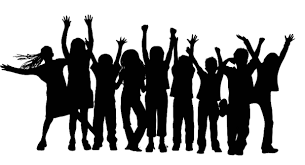 Bible & ScriptureCan identify relationship with God through bible stories (our God / we are His people)Can recognize the stories of Christmas, Easter, and recognize Jesus’ role in miracle stories Can recite simple scripture verse
Creed – What we believe Knows who God, Jesus, Mary and Joseph areLearns the three persons of God; God as our loving Father, Jesus God’s son, God’s Holy SpiritLearns that we are all God’s childrenUnderstands that God created all things as good, and there is a relationship amongst all God’s creation
Mass & Sacraments – How we celebrateUnderstands that Baptism welcomes us to God’s family; use of baptismal font/holy waterKnows basic body movements and gestures of the Mass (kneeling, genuflect, sign of the cross)Understands Liturgical calendar basics (intro to seasons), and colors (green, purple, white)
Values – How we liveDemonstrate respect for parents, teacher, classmates, & God’s creation (earth, plants, creatures)Understands concept of Guardian AngelUnderstands the difference between good and bad choicesUnderstands Good choices bring us closer to God, bad choices (sin) have consequences
Prayer – How we prayBasic understanding that prayer is talking with and listening to GodLearns the words to making the Sign of the CrossLearns the Glory Be prayerLearns the Angel of God prayer

Rockford Catholic Diocese guidelines. Learn more at https://www.ceorockford.org/religious-educationyouth-ministry/
Kindergarten – Allelu! 
Lesson focus by month
Home-StudySEPTEMBER: God & Creation Lesson 1 – God is our fatherLesson 2 – Jesus is our friendLesson 3 – the Holy Spirit helps us 

OCTOBER: Talking with GodLesson 4 – God talks to usLesson 5 – We pray to GodLesson 14 – Glory to God & AngelsLesson 20 – We celebrate with Saints
NOVEMBER: God’s FamilyLesson 9 – Welcome to God’s familyLesson 10 – My ParishLesson 19 – Seasons of the churchLesson 13 – Family Celebrations (take-home – no on-site lesson plan)

DECEMBER: Advent & ChristmasLesson 21 – Getting ready for JesusLesson 22 – Welcome Jesus JANUARY: The Church & MassLesson 23 – Gifts for JesusLesson 11 – Leaders of the churchLesson 12 – What happens at mass 
FEBRUARY: God’s LoveLesson 6 – God protects usLesson 7 – Jesus teaches usLesson 8 – Listening to Jesus 
MARCH: God’s Mercy & LentLesson 15 – Everyone has rulesLesson 16 – God blesses usLesson 17 – Showing KindnessLesson 18 – God forgives us
APRIL: Holy Week & EasterLesson 24 – Jesus is welcomedLesson 25 – Jesus diesLesson 26 – Jesus is AliveLesson 27 – I Am with you AlwaysLesson 28 – The Spirit of LoveSt. John Neumann – Youth Faith Formation
Allelu! Kindergarten – Home Study
For program overview and additional resources visit Allelu! - Activities and ways to engage your kids in the Catholic Faith